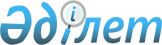 Об интродукции туркменских кулановПостановление Правительства Республики Казахстан от 25 ноября 2010 года № 1247

      Правительство Республики Казахстан ПОСТАНОВЛЯЕТ:



      1. Разрешить интродукцию туркменских куланов в количестве 30 (тридцать) голов из государственного национального природного парка «Алтын-Эмель» в Алматинской области на территорию Андасайского государственного природного заказника республиканского значения в Жамбылской области.



      2. Комитету лесного и охотничьего хозяйства Министерства сельского хозяйства Республики Казахстан:



      1) в установленном законодательством Республики Казахстан порядке выдать разрешение на живоотлов туркменских куланов в количестве 30 (тридцать) голов из территории государственного национального природного парка «Алтын-Эмель» в целях интродукции;



      2) обеспечить контроль за соблюдением законодательства Республики Казахстан в области охраны, воспроизводства и использования животного мира при проведении мероприятий по интродукции туркменских куланов.



      3. Настоящее постановление вводится в действие со дня подписания.      Премьер-Министр

      Республики Казахстан                       К. Масимов
					© 2012. РГП на ПХВ «Институт законодательства и правовой информации Республики Казахстан» Министерства юстиции Республики Казахстан
				